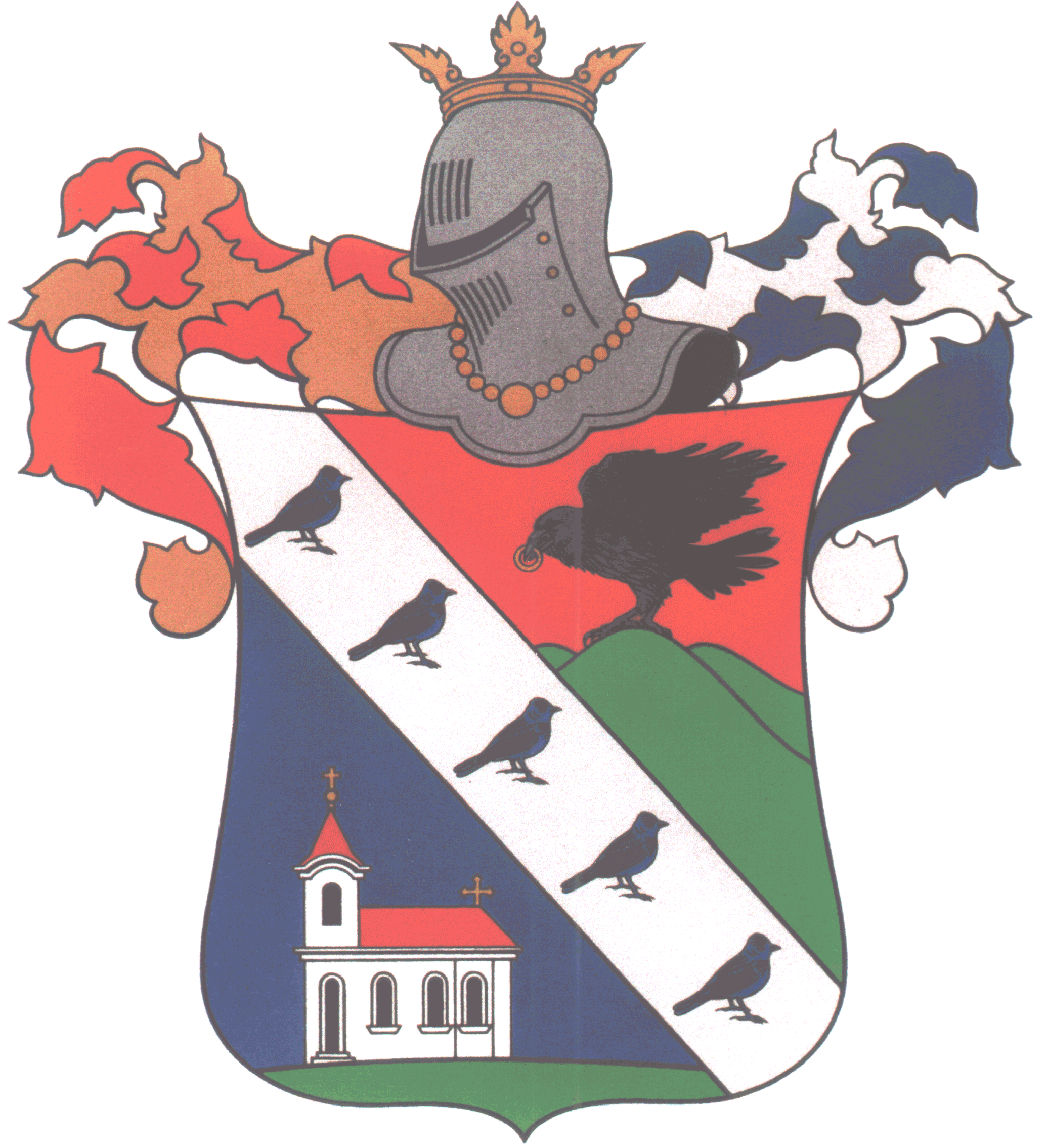 C  S  A  N  Á  D  P  A  L  O  T  AVÁROSÖNKORMÁNYZAT KÉPVISELŐ-TESTÜLETÉNEK7/2015.(III.26.)önkormányzati rendeleteaz önkormányzat által nyújtható települési támogatásokról szóló 3/2015.(II.26) önkormányzati rendeletének módosításárólZáradék:Kihirdetés ideje: 			2015. március 26. Hatálybalépés ideje:			2015. március 27.Megalkotás napja: 			2015. március 25. 									dr. Barna  Angéla 									    jegyzőCsanádpalota Város  Önkormányzat Képviselő-testületének7/2015.(III.26.) önkormányzati rendelete a az önkormányzat által   nyújtható települési támogatásokról szóló 3/2015.(II.26.) sz. rendelet módosításáról Csanádpalota Város   Önkormányzatának Képviselő-testülete az Alaptörvény 32. cikk (2) bekezdésében, , a szociális igazgatásról és a szociális ellátásról szóló  1993. évi III. törvényben, valamint a Magyarország helyi önkormányzatairól szóló 2011. évi CLXXXIX. Törvény 42. § (1)  bekezdésében  kapott felhatalmazás alapján az önkormányzat által  nyújtható települési támogatásokról  az alábbi rendeletet alkotja: 1.  §.Az önkormányzat által   nyújtható települési támogatásokról szóló 3/2015.(II.26.)sz. rendelet (továbbiakban: Rendelet)  4. § (1) bekezdése hatályát veszti, helyébe a következő rendelkezés lép:Az Önkormányzat  a létfenntartását veszélyeztető  rendkívüli élethelyzetbe került, valamint az időszakosan, vagy tartósan létfenntartási gonddal küzdő személy/személyek  részére rendkívüli települési támogatást állapít meg, feltéve, hogy a  bekövetkezett rendkívüli élethelyzet  időszakosan, vagy tartósan létfenntartási gondokat okoz a kérelmezőnek. 2. §A Rendelet 1. sz. melléklete törlésre kerül. §Záró rendelkezésekE rendelet kihirdetését követő napon  lép hatályba.  A kihirdetésről a helyben szokásos módon a jegyző gondoskodik.	Csanádpalota, 2015.  március 25.  Kovács Sándor 	 						dr. Barna AngélaPolgármester								    jegyzőKihirdetve: Csanádpalota, 2015. március 26. Dr. Barna Angéla jegyző